 ПРОЕКТ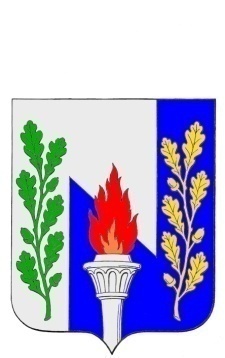 Тульская областьмуниципальное образование рабочий поселок ПервомайскийЩёкинского районаСОБРАНИЕ  ДЕПУТАТОВ 		РЕШЕНИЕ     от  «____» ноября  2020 г.	                 		                    №     ______О внесении изменений в Решение Собрания депутатов МО р.п. Первомайский Щекинского района от 31.10.2013 года № 55-265 «Об установлении земельного налога на территории муниципального образования рабочий поселок Первомайский Щекинского района»В соответствии с пунктом 2 статьи 387 и пункта 1 статьи 397 Налогового кодекса Российской Федерации, на основании ст.14 Федерального закона от 06.10.2013 года № 131-ФЗ «Об общих принципах организации местного самоуправления в Российской Федерации», на основании статьи 7, 27 Устава муниципального образования рабочий поселок Первомайский Щекинского района, Собрание депутатов МО р.п. Первомайский Щекинского района,РЕШИЛО:Внести в Решение Собрания депутатов МО р.п. Первомайский Щекинского района от 31.10.2013 года № 55-265 «Об установлении земельного налога на территории муниципального образования рабочий поселок Первомайский Щекинского района» следующее изменение:        1.1. Пункт 10 исключить.        1.2. Часть 2 пункта 11 исключить.        1.3. Часть 3 пункта 11 изложить в новой редакции:        «По итогам налогового периода налог уплачивается в сумме налога, определяемой как разница между суммой налога, исчисленной по ставкам, предусмотренных пунктом 6, и суммами авансовых платежей по налогу.».2. Опубликовать настоящее Решение в информационном бюллетене «Первомайские вести» и разместить на официальном сайте администрации МО р.п. Первомайский.3. Контроль за исполнением настоящего Решения возложить на главу администрации МО р.п. Первомайский Щекинского района (И.И. Шепелева) и постоянную комиссию по экономической политике и бюджетно-финансовым вопросам Собрания депутатов МО р.п. Первомайский  Щекинского района (М.С. Кандрашова).4. Настоящее Решение вступает в силу со дня опубликования, и распространяется на правоотношения, возникшие с 01.01.2021 года.Глава муниципального образования рабочий поселок Первомайский Щекинского района					                        М.А. Хакимов